Lafayette Band 2016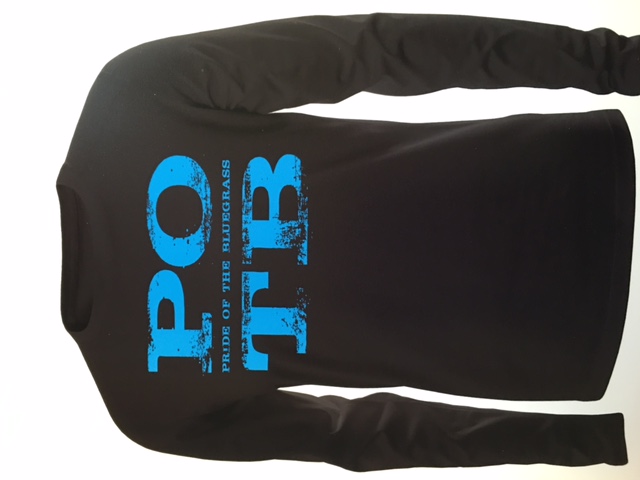 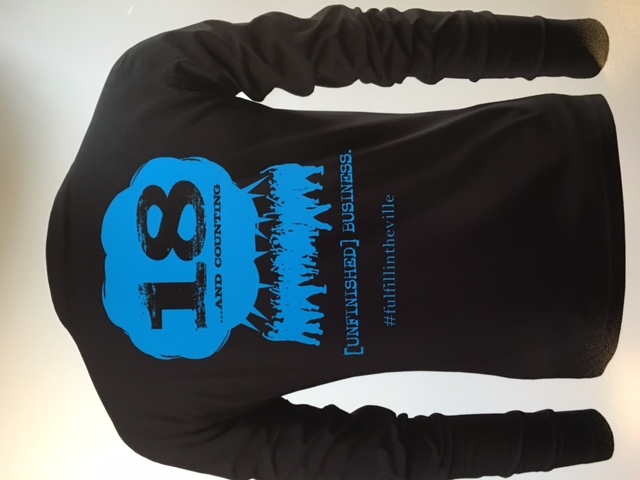 “18 and Counting” apparel order formNAME:_____________________________________PHONE:____________________________________TOTAL QUANTITY:__________TOTAL AMOUNT:________________The order deadline is Monday, October 17.  PLEASE ORDER CAREFULLY!  ALL ORDERS ARE PRE-PAID AND FINAL.  NO RETURNS OR REFUNDS WILL BE AVAILABLE.  Make checks payable to LBA and bring to the Band store on Friday evening at the football game or Monday after practice.  If you have any questions, please contact Brenda Boggs at 859-806-1967.PLEASE INDICATE THE QUANTITY NEEDED IN THE SHADED BOX BELOW EACH SIZE.SHORT SLEEVE T-SHIRT IN BLACK WITH BLUE IMPRINTLONG SLEEVE T-SHIRT IN BLACK WITH BLUE IMPRINTCREW NECK SWEATSHIRT IN BLACK WITH BLUE IMPRINTHOODED SWEATSHIRT IN BLACK WITH BLUE IMPRINTTHANK YOU FOR YOUR ORDER!SMALLMEDIUMLARGEXLPRICEAMOUNT$12.002XL3XL4XL$15.00SMALLMEDIUMLARGEXLPRICEAMOUNT$15.002XL3XL4XL$18.00SMALLMEDIUMLARGEXLPRICEAMOUNT$22.002XL3XL4XL$25.00SMALLMEDIUMLARGEXLPRICEAMOUNT$28.002XL3XL4XL$30.00